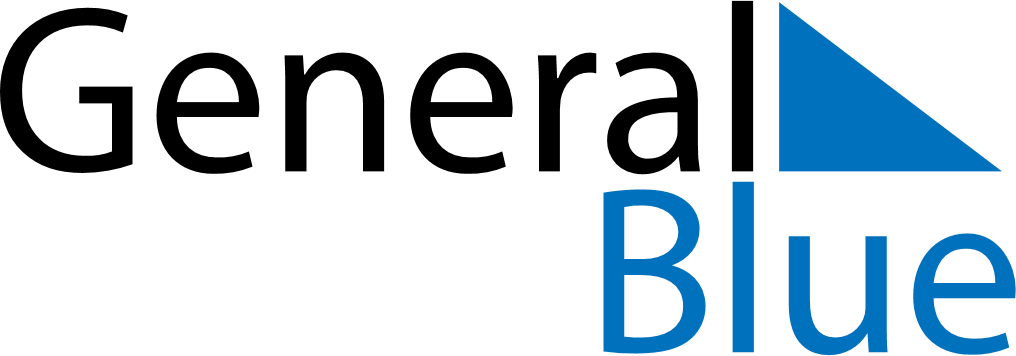 Weekly CalendarJuly 22, 2024 - July 28, 2024Weekly CalendarJuly 22, 2024 - July 28, 2024Weekly CalendarJuly 22, 2024 - July 28, 2024Weekly CalendarJuly 22, 2024 - July 28, 2024Weekly CalendarJuly 22, 2024 - July 28, 2024Weekly CalendarJuly 22, 2024 - July 28, 2024MONDAYJul 22TUESDAYJul 23WEDNESDAYJul 24THURSDAYJul 25FRIDAYJul 26SATURDAYJul 27SUNDAYJul 28